DARAJANI BOYS’ HIGH SCHOOL,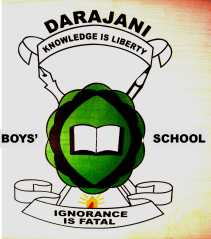 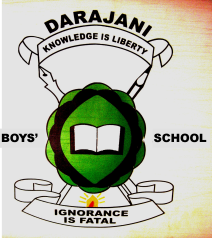 P.O BOX 20-90129, NGWATAOPENER CAT, TERM II, 2015FORM 3BUSINESS STUDIESNAME:………………………………………….………………………………………………… ADM.NO:……………… CLASS:………...Highlight four features of the assurance policy.						(4mks)…………………………………………………………………………………………………………………………………………………………………………………………………………………………………………………………………………………………………………………………………………………………………………………………………………………………………………………………………………………………………………………………………………………………………………………………………………………………………………………..Give four reasons why billboards are increasingly becoming important form of advertisement. (4mks)…………………………………………………………………………………………………………………………………………………………………………………………………………………………………………………………………………………………………………………………………………………………………………………………………………………………………………………………………………………………………………………………………………………………………………………………………………………………………………………………………………. Outline four factors that affect the amounts of premiums paid in life assurance.		(4mks)……………………………………………………………………………………………………………………………………………………………………………………………………………………………………………………………………………………………………………………………………………………………………………………………………………………………………………………………………………………………………………………………………………………………………………………………………………………………………………………Identify the principle of insurance that with the following descriptions.			(4mks)State four circumstances under which a trader would advertise his products over radio instead of the television.										(4mks)……………………………………………………………………………………………………………………………………………………………………………………………………………………………………………………………………………………………………………………………………………………………………………………………………………………………………………………………………………………………………………………………………………………………………………………………………………………………………………………Explain five benefits that accrue to a seller who uses personal selling method to promote her products.											(10mks)……………………………………………………………………………………………………………………………………………………………………………………………………………………………………………………………………………………………………………………………………………………………………………………………………………………………………………………………………………………………………………………………………………………………………………………………………………………………………………………………………………………………………………………………………………………………………………………………………………………………………………………………………………………………………………………………………………………………………………………………………………………………………………………………………………………………………………………………………………………………………………………………………………………………………………………………………………………………………………………………………………………………………………………………………………………………………………………………………………………………………………………………………………………………………………………………………………………………………DescriptionprincipleInsuring same property by more than one insurer.Risk that leads to direct financial loss of the insured.The insurer is only supposed to replace the value of property lost as a result of risk occurring but not more.Insurer is supposed to disclose all relevant details concerning property or life to be insured.